REPUBLIKA HRVATSKA  ISTARSKA ŽUPANIJA        GRAD PAZINUpravni odjel za društvene djelatnostiZAHTJEVZA OSTVARIVANJE PRAVA NA NAKNADU 75% TROŠKOVA ŠKOLSKOG OBROKA DJETETA U OSNOVNOJ ŠKOLI U ŠKOLSKOJ 2020/2021. GODINIZahtjev se podnosi Gradu Pazinu sukladno člancima 43. i 45. Odluke o socijalnoj skrbi Grada Pazina („Službene novine Grada Pazina”, broj 7/15., 37/15. i 30/16.)U skladu s člankom 47. stavak 3. Zakona o općem upravnom postupku (Narodne novine broj 47/09.), sve podatke u ovom Zahtjevu izjavljujem pod MORALNOM, MATERIJALNOM I KAZNENOM ODGOVORNOŠĆU. PODACI O PODNOSITELJU ZAHTJEVA:PODACI O DJETETU ZA KOJEG SE PODNOSI ZAHTJEV:PODACI O OSTALIM ČLANOVIMA OBITELJI PODNOSITELJA ZAHTJEVA:Osim  gore  navedenog  djeteta  za  kojeg  podnosim  ovaj  Zahtjev  u  obitelji  imamo  još  ___________________ djece (navesti broj ostale djece u obitelji) i to:DJECA PREDŠKOLSKE DOBIDJECA KOJA SE REDOVNO ŠKOLUJU/STUDIRAJU:DJECA KOJA SE IZVANREDNO ŠKOLUJU/STUDIRAJUOSOBE (DJECA) KOJE SU ZAVRŠILE ŠKOLOVANJE/STUDIRANJEIZJAVA O ČLANOVIMA OBITELJI U skladu s člankom 47. stavak 3.  Zakona o općem upravnom postupku (Narodne novine broj 47/09.), izjavljujem pod moralnom, materijalnom i kaznenom odgovornošću da su navedeni podaci u ovoj Izjavi točni i istiniti, te da na gornjoj adresi  živim u obitelji sa: Upoznat sam:da zbog neistinitih podataka mogu snositi zakonske posljedice.da sam dužan o svim promjenama koje utječu na ostvarivanje prava (završetak školovanja/studiranja druge djece iz obitelji, prestanak hranjena u školskoj kuhinji djeteta kojem je priznato pravo na naknadu za troškove školskog obroka, promjena prebivališta i sl.) odmah, a najkasnije u roku od 8 dana izvijestiti  nadležni Upravni odjel Grada Pazina.Suglasan sam da se informacije koje sam pružio koriste u postupku rješavanja mog zahtjeva, sukladno Odluci o socijalnoj skrbi Grada Pazina (Službene novine Grada Pazina broj 7/15., 37/15. i 30/16.), te ovlašćujem Grad Pazin da iste ima pravo provjeravati, obrađivati, čuvati i koristiti za druge svrhe u djelokrugu rada Grada Pazina ili ministarstva nadležnog za poslove socijalne skrbi, te prema  potrebi pružati i drugim državnim tijelima u skladu sa zakonom.U slučaju potrebe za dodatnim informacijama ili dokumentacijom iste ću na poziv  službene osobe koja provodi postupakdostaviti u zadanom roku.Svojim potpisom potvrđujem da su svi podaci navedeni u zahtjevu u cijelosti točni i istiniti. Datum ____________________                                				   Potpis               	   Podnositelja  zahtjeva									_____________________Dokumentacija koju je potrebno priložiti uz zahtjev:Preslike Izvadaka iz matice rođenih ili rodne listove ili elektroničke zapise iz matice rođenih za svu djecu u obitelji,Potvrde ili Uvjerenja o upisu djece u odgovarajuću osnovnu, srednju školu ili na visoko učilište (za djecu koja se redovno školuju/studiraju  - najdulje do 29-te godine života), ili elektroničke zapise o statusu studenta,Presliku osobne iskaznice djeteta za kojeg se podnosi Zahtjev ili uvjerenje o prebivalištu izdano od MUP-a ili elektronički zapis o prebivalištu djeteta (ne starije od šest (6) mjeseci).Presliku osobne iskaznice roditelja (podnositelja Zahtjeva) koji živi s djetetom za kojeg se podnosi Zahtjev, iz koje je vidljivo da je prebivalište roditelja najmanje godinu dana na području Grada Pazina prije podnošenja Zahtjeva (po potrebi priložiti presliku stare osobne iskaznice ili Uvjerenje o prebivalištu izdano od MUP-a ili elektronički zapis o  prebivalištu (ne starije od šest (6) mjeseci).Zbog aktualne epidemiološke situacije molimo Vas da popunjeni obrazac Zahtjeva sa potrebnom dokumentacijom (potpisano i skenirano) uputite elektroničkim putem u Grad Pazin, na e-mail adresu sanja.selar@pazin.hr ili preporučeno putem pošte na adresu: Grad Pazin, Upravni odjel za društvene djelatnosti, Družbe sv. Ćirila i Metoda 10, 52000 Pazin. Ukoliko niste u mogućnosti podnijeti zahtjev na ranije navedene načine istoga može osobno podnijeti u uredovno vrijeme za rad sa strankama: utorkom od 8,00 do 10,00 i 12,00 do 16,00 sati te srijedom i petkom od 8,00 do 10,00 i od 11,00 do 13,00 sati u pisarnici Grada Pazina ili u ovom Upravnom odjelu, uz poštivanje svih propisanih epidemioloških mjera. Podnositelj Zahtjeva oslobođen/a je plaćanja upravne pristojbe na osnovi članka 9. točka 15. Zakona o upravnim pristojbama (Narodne novine broj br. 115/16.).   IME   PREZIME DATUM ROĐENJAMJESTO ROĐENJAADRESA  PREBIVALIŠTAOD KADA IMATE PREBIVALIŠTE NA PODRUČJU GRADA PAZINA?ADRESA BORAVIŠTADA LI STE DRŽAVLJANIN RH?BROJ OSOBNE ISKAZNICE OIB TELEFONkućnina poslumobilniE-MAIL ADRESAIME   PREZIME DATUM ROĐENJAMJESTO ROĐENJAADRESA  PREBIVALIŠTAADRESA BORAVIŠTAOIBKOJE JE DIJETE PO REDU U OBITELJI? (OZNAČITI)TREĆE  ČETVRTO PETO  ŠESTO SEDMOOSNOVNA ŠKOLA KOJU DIJETE POLAZI(OZNAČITI  I/LI NADOPISATI OSNOVNA ŠKOLA VLADIMIRA NAZORA – PAZIN - MATIČNA ŠKOLAOŠ VLADIMIRA NAZORA PAZIN – PODRUČNA ŠKOLA____________________________________________________RAZRED KOJI DIJETE POLAZIR. B.Ime i prezimeDatum rođenjaR. B.Ime i prezimeDatum rođenja1.2.3.R.B.Ime i prezimeDatum rođenjaNaziv škole/visokog učilišta koji polaziRazred/godina koju polazi1.2.3.4.5.R. B.Ime i prezimeDatum rođenjaNaziv škole/visokog učilišta kojeg izvanredno polaziRazred/godina koju polazi1.2.R. B.Ime i prezimeDatum rođenjaStatus (zaposlen/nezaposlen)1.2.R. B.Ime i prezimeSrodstvo s podnositeljemZahtjevaStatus (dijete, učenik, student, zaposlen, nezaposlen, umirovljenik i dr.)1.2.3.4.5.6.7.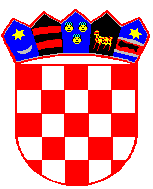 